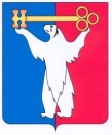 АДМИНИСТРАЦИЯ ГОРОДА НОРИЛЬСКАКРАСНОЯРСКОГО КРАЯПОСТАНОВЛЕНИЕ31.05.2024	 г. Норильск		         № 244О признании утратившими силу отдельных постановлений Администрации города Норильска В целях приведения отдельных постановлений Администрации города Норильска в соответствие с действующим законодательством, ПОСТАНОВЛЯЮ:1. Признать утратившими силу следующие постановления Администрации города Норильска:- от 23.08.2018 № 330 «О наделении полномочиями»;- от 29.07.2019 № 321 «О внесении изменений в постановление Администрации города Норильска от 23.08.2018 № 330»;- от 18.01.2011 № 07 «О внесении изменений в постановление Администрации города Норильска от 15.12.2009 № 526 «Об утверждении ведомственной целевой программы «Развитие системы здравоохранения муниципального образования город Норильск на 2010 - 2012 гг.»;- от 20.01.2012 № 16 «Об утверждении ведомственной целевой Программы «Развитие системы здравоохранения муниципального образования город Норильск на 2012 - 2014 годы»;- от 13.12.2012 № 422 «О внесении изменений в постановление Администрации города Норильска от 13.08.2012 № 256 «Об утверждении Административного регламента предоставления муниципальной услуги по выдаче муниципальным бюджетным учреждениям здравоохранения муниципального образования город Норильск разрешений на оказание платных медицинских услуг»;- от 10.04.2013 № 132 «О внесении изменений в постановление Администрации города Норильска от 09.04.2013 № 130». 2. Опубликовать настоящее постановление в газете «Заполярная правда» и разместить его на официальном сайте муниципального образования город Норильск.И.о. Главы города Норильска						      Н.А. Тимофеев